А над Говерлой облака! + Восхождение на ГОВЕРЛУ!Львов – Гошев – Ивано-Франковск – Яремче – Говерла – Верховына –  Рогатын – Львов6 дней / 5 ночей Восхождение на ГОВЕРЛУ!Программа тураСтоимость тура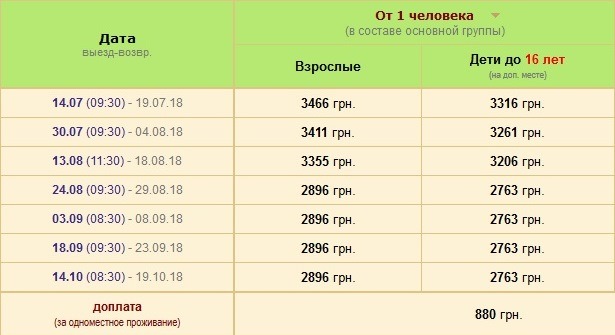 * возможны изменеия в стоимости, стоимость уточнять при бронировании-10% скидка на экскурсии, оплаченные до выезда
Если, определиться с конкретными экскурсиями предпочитаете в туре, тогда рекомендуем услугу “Турпакет”.
На выбранную сумму "Турпакета" также предоставляется скидка 18%.День 1Бесплатные трансферы с ж/д вокзала на Терминал-А.Отправление в тур из Комплекса Терминал «А».Экскурсия на скалы Довбуша - «Таинственный мир скального города» (вх.билеты опл.доп.) (высота до 30 метров). Хаотически расположенные группы камней, где согласно легендам, прятал свое золото и драгоценности Олекса Довбуш. Среди главного массива скал есть остатки скального монастыря. Говорят, что монахи здесь не один год видалбывали себе с скале житловые и хозяйственные помещения. Кроме всего этого, вы сможете насладиться прекрасной панорамой Карпат, отдохнуть от суеты города. Переезд в Ивано-Франковск. Экскурсия «Ивано-Франковск - идеальный город Ренессанса…». Красивый, неповторимый, немного загадочный, по-королевски свободный город… Он один из немногих, где в почти неизмененном виде сохранилось прошлое, в эпицентре которого - 49,5-метровая ратуша с позолоченным куполом и близлежащей Рыночной площадью. Центр Ивано-Франковска украшают иезуитский костел в стиле барокко, армянская церковь, действующая синагога и старые дома, в большинстве похожие на игрушечные замки. Поселение в отель.День 2Яремче - водопад Бухтовецкий Завтрак. Освобождение номеров. Переезд с. Буковое. Экскурсия «Капелька вселенной - Бухтовецкий водопад…» - чудесный и неповторимый, маленькая «Ниагара» среди карпатских гор. Два жемчужно - молочные водные потоки ринутся почти из десятиметровой высоты, рассевая каскады водной пыли, которая вспыхивает в лучах солнца разноцветной радугой. Здесь же, из маленького бокового ручейка вода с высоты 13 - 14 м прозрачной вуалью, будто вытканным из тонких серебряных нитей, освежает все кругом мелким нежным дождиком. Фантастическая красота! Переезд в Яремче. Экскурсия «Сказочное Яремче…» - пригород Яремче – с. Дора, которое называют дверью в Карпаты, которые прорубил быстрый Прут между двух горных вершин, жемчужина деревянной архитектуры - церковь св. Михаила. Далее воды Прута нас проведут к живописному водопаду Пробий, возле которого размещен известный ресторан «Гуцульщина». Также мы сможем посетить выставку-базар этнографических изделий. 
Поселение в отель.День 3Яремче - Говерла - дегустация Карпатских настоекЗавтрак. Свободное время в Яремче. Приглашаем посетить экскурсию:«По дороге с облаками…». (Взрослый: 360грн. / Дети: 330грн.). Переезд к базе олимпийского резерва «Заросляк». ПЕШЕЕ ВОСХОЖДЕНИЕ на самую высокую гору Украины г. ГОВЕРЛУ (2061 м над уровнем моря) – «душа Карпат», что оставляет в памяти побывавших здесь незабываемые впечатления. Она очарует вас своей красотой, многообразной флорой и фауной, захватывающими панорамными видами голубых горных хребтов, которые упираются своими вершинами прямо в небесную синеву, неповторимыми красками высокогорных лугов, множеством серебристых ручьев, шумно стекающих с зеленых лесистых склонов, и прозрачного, наполненного целебной свежестью воздуха. СТОП-КАДР на вершине. Возвращение к «Заросляку».Дегустация эксклюзивных карпатских настоек (130 грн.). Приятные на вкус, создают настроение, обладают целебными свойствами, усиливают любовь к Карпатам. Приглашаем на 5 видов настоек, 4 из которых крепкие. Медовуха, калгановка, карпатское виски и другие вкуснейшие напитки с закусками в компании настоящих гуцулов. И, конечно, это все в сопровождении историй о производстве и настоящих тостов.Возвращение в отель.День 4Ворохта - Яремче - Верховина Завтрак. Свободное время в Яремче. Приглашаем посетить экскурсию:
• «В гостях у народных мастеров…» (330/300 грн.). Ворохта – место, где мы сможем увидеть две уникальных вещи, которые есть только здесь – четыре австрийские железнодорожные мосты-виадуки, построены более ста лет тому назад руками пленных итальянцев, и шедевр спортивной архитектуры – трамплины для прыжков на лыжах, которые функционируют круглогодично. Верховина – село, которое полностью оправдывает свое название, потому что только нижняя его часть находится на высоте 620 – 640 м над уровнем моря, а большая его часть - в горах более высоко. Экскурсия в частный «Музей гуцульского быта, этнографии и музыкальных инструментов» - это возможность увидеть коллекцию, в которой собраны предметы быта, традиционная народная гуцульская одежда и украшения, всевозможные музыкальные инструменты и даже старинный «гуцульский мобильный телефон»!!! Возвращение в отель.День 5МыкулычинЗавтрак. Приглашаем на экскурсию - «Мыкулычинская Швейцария». Мыкулычин – в прошлом самое длинное село в Украине! Здесь мы увидим один из наиболее интересных объектов – каньон с отвесными скалами высотой 10-12м, расположенный на притоке Прута. Проходим немного выше, где нас ждет еще один эксклюзив – вершина г. Горган Мыкулычинский (Бурачкивський - 1049,1 м), которая увенчанная мощной 50 - метровой скалой. Выход на скалу из южной стороны довольно пологий, северный же ее край - это 70- метровый обрыв, идеальное место чтоб увидеть все Карпаты, как на ладони – причудливые глыбы гор, звонкие переливы извилистых быстрых речушек и прозрачная легкость хмельного горного воздуха… Возвращение в отель. Свободное время в Яремче. Приглашаем посетить:
• Приглашаем на праздничный ужин в ресторан-музей «Гуцульщина»!!! (300/280 грн.). Свежий карпатский воздух, горы, ручьи - все это навевает неистовый аппетит. Здесь мы окунемся в загадочный и феерический мир карпатских гор, сможем по достоинству оценить настоящую гуцульскую кухню и коснутся тайных струн души гуцульской мелодии «троистых музык»!!! Ресторан-музей «Гуцульщина» – это не только место, где можно полакомится национальными блюдами колоритных гуцулов, но и ярчайший образец народного зодчества карпатского края, одно из настоящих сокровищ Карпат и самых известных визитных карточек Яремче.День 6Рогатын - ЛьвовЗавтрак. Выселение с отеля. Рогатын – родина Роксоланы (Насти Лисовской), русинки за происхождением, наиболее известной жены Сулеймана ІІ (Пышного), которая в то время существенно влияла на все политические решения Османской империи. Самой важной памяткой города является деревянная церковь Святого Духа ХVI в. (вх. билеты опл. дополнительно)., в которой также служил отец легендарной Роксоланы.15:00 ориентировочное время прибытия во Львов. Место прибытия во Львов - Комплекс Терминал «А».16:00 ориентировочное время трансфера на ж.д. вокзал.Подарок от компании - экскурсия по городу «Лабиринтами львовских улиц …» - здесь все дышит древностью, кажется, что мы переносимся на несколько веков назад. Именно здесь мы можем притронуться к сказке, открыть для себя настоящую красоту старинного Львова.Стоимость тура ВКЛЮЧАЕТ• если возраст туриста 60 лет, необходимо дополнительно уточнить размер доплаты страхового платежа.
• проезд по маршруту автобусом туристического класса
• сопровождение гида-руководителя по маршруту
• проживание согласно выбранной категории, завтраки
• 7 экскурсий (согласно программы).Стоимость тура НЕ ВКЛЮЧАЕТ:• Турпакет (по желанию)• услуга "гарантийный платеж от невыезда" - 195 грн.• услуга "гарантированные места в начале автобуса" - 195 грн. (места с 1 по 16).• входные билеты в экскурсионные объекты;• факультативные экскурсии, рекомендованные программы;• проезд в общественном транспорте;• личные расходы (обеды, ужины, сувениры).Если Турист в период обслуживания по своему усмотрению или в силу других обстоятельств не воспользовался всеми или частью оплаченных услуг, считается, что такие услуги предоставлены в полном объеме.